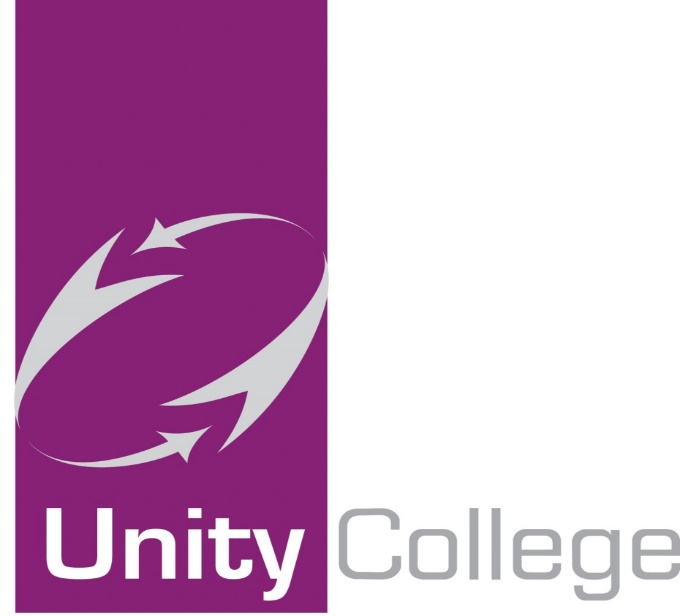 iD Policy(Personal, Social, Health and Economic Wellbeing Education - PSHE)  February 20211. Introduction iD provides a curriculum context for the personal and social development of our students, facilitating personal growth through a planned educational programme. We encourage our students to play a positive role in contributing to the life of the college and the wider community. In so doing we help develop their sense of self-worth. iD enables young people to become healthy, independent and responsible members of society, iD covers  Healthy relationshipsStaying safe in the real world, and onlineThe encouragement of positive life choices Mental health and well beingCareer and money managementBritish Values2. Aims and objectives of the policy To clarify the role of iD in providing planned learning experiences to promote the personal, social and health and moral education of students and its importance in ensuring that students fulfil their potential. The aims of iD is to enable young people to: know and understand what constitutes a healthy relationship; be aware of keeping themselves safe as they progress through College; be aware of their own identity and othershave respect for others view points and options; be independent and responsible members of the college community; develop self-confidence and self-esteem, and make informed positive choices regarding personal and social issues; Have high future aspirations  3. Organisation and structure: PSHE takes place within the college in a variety of contexts, both formal and informal. The formal curriculum offers specific iD curriculum lessons throughout the year groups, one timed tabled lesson per week per year group. The ID curriculum is varied and robust and is set to an age appropriate level. Lessons are of high quality delivered by specialised and experienced teachers, and structured to focus on the needs and the ability of each class.  The curriculum follows the National Curriculum and Government guidance and offers a wide programme of study to educate and engage students. Informal PSHE provides a wide range of opportunities for PHSE, including drama, lunch-time activities, charity fundraising, PD sessions, the planning of college events such as an assembly or open evening, or involvement in an activity to help other individuals or groups less fortunate than themselves. We also develop PSHEE through activities and whole-college events, eg the student voice representatives from each PD meet regularly to discuss college matters. We have a regular achievements assembly where students’ achievements (in and outside of college) are celebrated. The College House system also develops PSHEE through various House events. We offer international visits annually, where there is a focus on developing students’ self-esteem and giving them opportunities to develop leadership and co-operative skills. Students also have the opportunity to pursue the Duke of Edinburgh Award.Every subject, every activity and every interaction that our students are engaged in will contribute to their personal and social development. It is, therefore, important that we ensure that all the messages we give are positive and consistent with the philosophy which underpins this policy. 4. Use of Visitors Visitors are a valuable resource. They can bring new knowledge, expertise and experiences to the classroom. They can also offer real scenarios for the children to engage with values clarification and problem solving. Visitors are used to enhance and enrich classroom sessions, but the overall lead remains with the tutor. We currently have strong links with a wide variety of outside agencies that support and enhance learning in the classroom and will look to develop this aspect of our work further. 5. Sensitive and controversial issues Sensitive and controversial issues, such as sex, drugs, racism, religion and politics, are certain to arise in iD teaching. There will be times when such topics may conflict with individual values and beliefs; these topics will always be delivered in a safe and structure environment.  The ID curriculum is designed to equip students with the knowledge to make informed decisions about their wellbeing, health and relationships as well as preparing them for a successful adult life6. Confidentiality The college’s confidentiality policy should be followed. 7. Policy links: SRE Policy Drugs Education Learning and Teaching Policy Assessment, Recording and Reporting Policy College Policy Statement on Equal Opportunities Policy for Racial Equality Child Protection Policy Confidentiality Policy 